Everett Mountaineers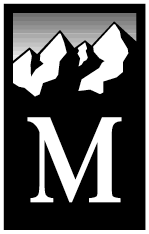 Alpine Scrambling CommitteeScrambling Mentor Evaluation formTrip Leader candidate name:                               Mentor name:                                Mentored Trip destination:                                  Mentored Trip date:                                              Trip Preparation / Organization:Assessment of route, difficulty, conditions and risksInforming participants of itinerary, gear, and other preparationsScreening out any inappropriate participants (if appl.)Time Management:Awareness of group progress compared to the planned itineraryActions taken to improve the group’s progress (if appl.)Safety / Judgment / Decision making:Recognition / assessment of risks during tripAdjustments made / actions taken to avoid / minimize hazardsRecognition of key decision pointsSound judgments / decisionsTimely and confident communication of decisions to groupCommunication Skills / Group Dynamics:Verbal communication to participants during the tripAttention / responsiveness to participant concerns (when applicable)Attention to participant conditioning and capabilitiesAdjustments made / actions taken to respond to participant needs / shortcomingsKeeping the group together when neededGuidance provided to ensure / improve teamwork of group Management of participant conflicts (such as pace)Delegation of tasks to participants as neededNavigation:Staying on intended routeGood use of navigation tools / techniques and participants’ input when neededMentored Trip comments:What went well on the trip?What didn’t go so well?Mentored Trip challenge level:Were there any aspects of the trip that:Posed a particularly high level of challenge?Were so minimally challenging that the candidate could not be evaluated in that area? (Mark with an “X” below.)Overall leadership assessment:Mentor’s rating:ExcellentAdequateNeeds WorkComments:ExcellentAdequateNeeds WorkComments:ExcellentAdequateNeeds WorkComments:ExcellentAdequateNeeds WorkComments:ExcellentAdequateNeeds WorkComments:Skill area:High level of challengeInsufficient challenge to evaluate candidate in skill areaResearch / preparation / organizationCommunication / Response to participant needs or shortcomings / Managing participant conflicts (such as pace)Safety / Judgment / Decision makingTime managementNavigationExcellentAdequateNeeds WorkMentor recommendation to Committee on applicant qualification for Trip Leader:(Any additional mentored trips recommended prior to qualification?)